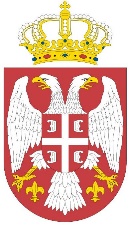 Република СрбијаМинистарство пољопривреде,ШУМАРСТВА И ВОДОПРИВРЕДЕУправа за аграрна плаћањаБр: 404-02-26/2020-07Датум: 17.7.2020. године		     БеоградНа основу члана 108. став 1. Закона о јавним набавкама („Службени гласник РС“, бр. 124/2012, 14/2015 и 68/2015) и Извештаја о стручној оцени понуда број 404-02-26/2020-07 од 16.7.2020. године, в.д. директора Управе за аграрна плаћања доноси ОДЛУКУ  O ДОДЕЛИ УГОВОРА 	ДОДЕЉУЈЕ СЕ уговор у поступку јавне набавке, ЈНМВ 6/2020 за услуге одржавања хигијене – чишћење у објекту Управе за аграрна плаћања у Шапцу, наручиоца Министарства пољопривреде, шумарства и водопривреде – Управа за аграрна плаћања понуђачу, SION GARD DOO BEOGRAD са седиштем у Београду, Бежанијских Илегалаца 3.О б р а з л о ж е њ еМинистарство пољопривреде, шумарства и водопривреде - Управа за аграрна плаћања је дана 29.6.2020. године донело Одлуку о покретању поступка број 404-02-26/2020-07 за доделу уговора у поступку јавне набавке мале вредности 6/2020 за услуге одржавања хигијене – чишћење у објекту Управе за аграрна плаћања у Шапцу.Комисија је спровела поступак јавног отварања понуда за предметну јавну набавку дана 14.7.2020. године, а Извештај о стручној оцени понуда је саставила дана 16.7.2020. године. Предмет јавне набавке: услуге одржавања хигијене – чишћење у објекту Управе за аграрна плаћања у Шапцу. Шифра из Општег речника набавки је 85142300-9 (услуге у области хигијене).Редни број јавне набавке из плана јавних набавки 1.2.20, редни број спровођења ЈНМВ 6/2020.Процењена вредност јавне набавке је 500.000,00 динара без обрачунатог пореза на додату вредност.Средства за ову јавну набавку у финансијском плану обезбеђена су у финансијском плану наручиоца на конту 421325.Основни подаци о понуђачима: SION GARD DOO BEOGRAD, са седиштем у Београду, Бежанијских Илегалаца 3, матични број 20312637, законски заступник Ненад Јаковљевић;- IMPERIUM SECURITY DOO BEOGRAD, са седиштем у Београду, Љубинке Бобић 1, матични број 21272213, законски заступник Александар Обадовић.Називи, односно имена понуђача чије су понуде одбијене и разлози за њихово одбијање: нема.Критеријум за доделу уговора и назив понуђача којем се додељује уговор:Додела уговора извршена је сходно критеријуму утврђеном позивом за подношење понуда и конкурсном документацијом, тако да је на понуђаче који су доставили прихватљиве понуде примењен критеријум „најнижа понуђена цена“.Комисија је утврдила да пристигле понуде понуђача испуњавају све услове из члана 75. и 76. Закона о јавним набавкама, а како је то захтевано конкурсном документацијом. Ранг листа понуђача:Комисија је утврдила да је понуђач SION GARD DOO BEOGRAD са седиштем у Београду, Бежанијских Илегалаца 3, чија је понуда код наручиоца заведена под бројем 404-02-26/1/2020-07, понудио најнижу цену за 12 месеци у износу од 355.320,00 динара без пореза на додату вредност..	Назив понуђача којем се додељује уговор: SION GARD DOO BEOGRAD, са седиштем у Београду, Бежанијских Илегалаца 3, матични број 20312637, законски заступник Ненад Јаковљевић.ПОУКА О ПРАВНОМ ЛЕКУ:Против ове одлуке може се наручиоцуподнети захтев за заштиту права у року од 5 (пет) данаод дана објаве исте на Порталу јавних набавки, а копија се истовременодоставља Републичкој комисији за заштиту права упоступцима јавних набавки	.                                                                           в.д. директора              Биљана ПетровићРед.бројПонуђачУкупна понуђена цена за 12 месеци без ПДВ-аРок за отклањање недостатака по захтеву наручиоца1.SION GARD DOO BEOGRAD355.320,00 динара1  дан2.IMPERIUM SECURITY DOO BEOGRAD404.460,00 динара1 дан